Ерошова Татьяна Викторовна, учитель географии МБОУ СОШ № 2 г. Азова, работает в школе 34 года. Татьяна Викторовна в совершенстве владеет методикой своего предмета, осваивает новейшие достижения в области педагогики и возрастной психологии, творчески решает основные задачи организации учебного процесса, успешно осуществляет оптимальный отбор методов, средств, форм обучения и воспитания учащихся.Ерошова Т.В. постоянно находится в творческом поиске. Эффективность проводимых ею уроков обеспечивается применением элементов различных педагогических технологий, умелым сочетанием коллективной, индивидуальной, групповой работы. Учитель регулярно делится своим опытом с коллегами, выступая на педсоветах, заседаниях городского и  школьного методических  объединений, проводит открытые уроки для учителей школы и города, внеклассные занятия по предмету. Татьяна Викторовна – ведет большую внеурочную деятельность в школе.  Её ученики несколько лет принимают активное участие в областных геологических и геоэкологических  олимпиадах.Учитель владеет психолого – педагогическими   основами анализа своей деятельности, а также возможностей и потенциала учащихся. Педагог постоянно работает над повышением своего профессионализма, занимается самообразованием, изучением  теоретических основ по проблеме «Активизация познавательной деятельности на уроках географии», успешно применяя полученные знания в практической деятельности. Ерошова Т.В. много лет является руководителем школьного методического объединения учителей естественно – общественного цикла.Татьяна Викторовна пользуется авторитетом и уважением среди коллег, родителей и учащихся. 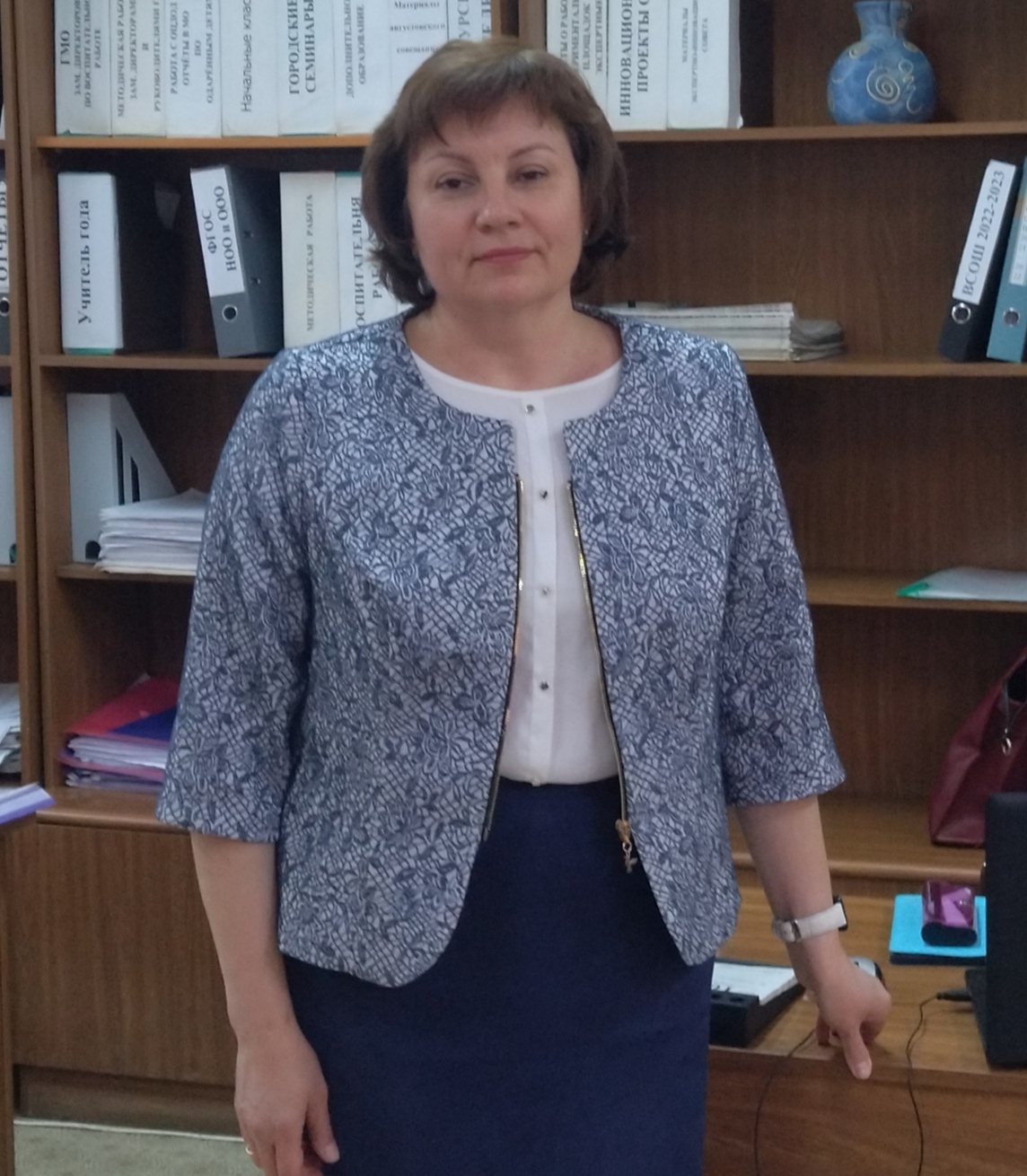 